   Church Street Elementary School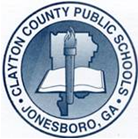                  “Where Excellence Is The Standard”                      7013 Church Street  ●   30274                           Phone: (770) 994-4000  ●  Fax: (770) 994-4469DR. MORCEASE J. BEASLEYSuperintendent of SchoolsPrincipal									Assistant PrincipalSamuel Wayne West					          		LeKisha R. Anderson, Ed.S										Rochelle TaylorMarch 28, 2022Greetings Parents of Clayton County Public Schools Students in Grades 3-8,Our district is also participating in the Georgia MAP Assessment Partnership (GMAP), a group of school districts seeking to use an innovative assessment practice that gives us data on our students throughout the year that we use to help students grow, instead of the one time end of the year assessment method used in Georgia. Currently, our students are administered the Georgia Milestones Assessment System (GMAS) each spring. Clayton County Public School already uses the Measures of Academic Progress (MAP) Growth test in grades 2-11 to identify students’ instructional needs and inform classroom and school-wide practices throughout the school year. This project marries these two processes into one, to reduce testing and make a better system to help students. Find more information here.As part of the plan, CCPS students in grades 3-8 will participate in the GMAP Field Testing in the English Language Arts and Mathematics, during the week of April 18-April 22, 2022. This takes place within a few weeks of the GMAS so the results can be compared. This is a usual step in assessment creation. Most students in the tested grades will participate in this field test, but not all.You will  receive information from your child’s school regarding the daily testing schedule and we ask that you encourage your child to work carefully and diligently to allow the results to display their accurate achievement levels.  Please click on this link: Student Tutorial, then click on “I’m Ready” to see an overview of what students will experience.Should you have any questions or concerns, please do not hesitate to contact your school principal and/or:Cynthia DickersonCoordinator of Special Projects- District  MAP CoordinatorClayton County Public Schoolscynthia.dickerson@clayton.k12.ga.usJacquelyn JohnsonDirector of Research, Evaluation, Assessments, and Accountability (REAA)Clayton County Public Schoolsjacquelyn.johnson@clayton.k12.ga.us